VISORG ЩИТОК-ЭКРАН ИЗ СТАЛЬНОЙ СЕТКИ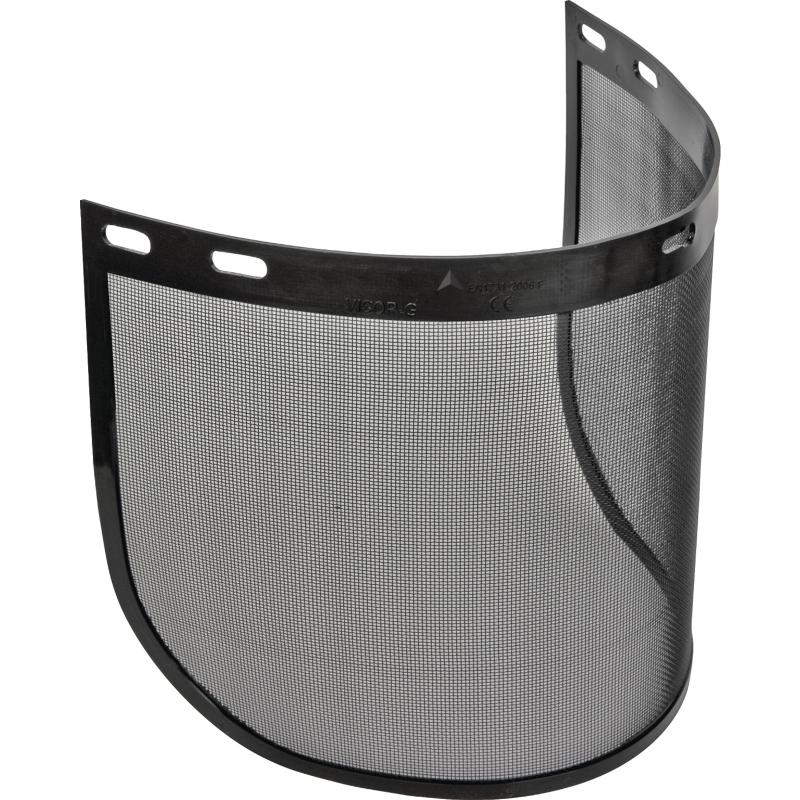 Цвет: черныйРазмер: 39х20 смСПЕЦИФИКАЦИЯЛицевой щиток из стальной сетки с пластиковой оправой. Размер – 39х20 см. Защита (спереди и сбоку) от летящих частиц (45 м/с). Применяется с держателями BALBI2, PICO2, VISOR-H, VISOR HOLDER и VISOR HOLDER MINI. В комлекте – 2 щитка-экрана.Вес – 104 гр.EN 1731: F 